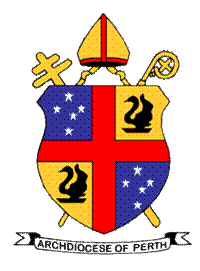 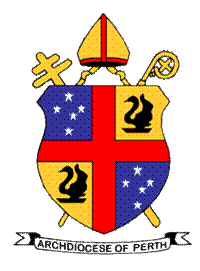 APPLICATION FOR ACCESS TO THE ARCHIVESDate of Application 		Name of Researcher  	Address 	PHONE 	 Fax Number 	MOBILE	EMAIL 	PURPOSE OF REQUEST:TITLES OF RECORDS TO WHICH ACCESS IS REQUESTED:1.  	2.  	3.  	4.  	REFEREE OR COURSE CONTROLLER:NAME 	 OCCUPATION 	ADDRESS 	PHONE 	MOBILE 	FAX 	EMAIL 	STATEMENT OF HONOUR (please read and sign)I undertake that I will not make known or publish any information contained in these records that may cause embarrassment or distress to other persons or organisations.I will not use any personal details relating to any date since 1920.I will not publish or include in any essay or thesis that will be made available to the public, material from these sources, without obtaining the permission of the Archbishop of Perth or his delegate to use the material in this way.I will not make use of any material that does not pertain to the subject of my research.I shall acknowledge the Archive in the approved form and shall provide the Archive with a copy of the essay, thesis or published work.SIGNED 	DATE 	STATEMENT OF PERMISSION I hereby give permission for 	To be given access to the following records for the purposes stated on the Permission to Access form, subject to any modifications noted below:1. 	2. 	3.	until 	 on the condition that the undertaking made above and the rules to be observed by researcher using the Archives of the Roman Catholic Archdiocese of Perth are duly observed.SIGNED 	(Archbishop of the Roman Catholic Archdiocese of Perth or his delegate)DATE 	